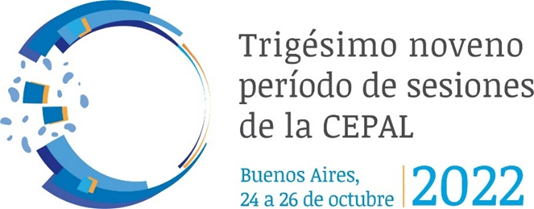 SOLICITUD DE RESERVA DE HOTELSolicito reserva en:Autorizo el uso de la siguiente tarjeta de crédito a fin de garantizar mi reserva de hotel:Las reservas deben solicitarse directamente al hotel seleccionado antes del viernes 14 de octubre 2022.NombreNombreNombreApellidosApellidosApellidosApellidosJefe/a de delegación Delegado/a Delegado/a Delegado/a Delegado/a Observador/a Invitado/a especial Cargo oficial:Cargo oficial:Cargo oficial:Cargo oficial:Cargo oficial:Organismo:Organismo:Dirección:Dirección:Dirección:Dirección:Dirección:Dirección:Dirección:Ciudad:Ciudad:Ciudad:Ciudad:País:País:País:Teléfono:Teléfono:Fax:Fax:Fax:Correo electrónico:Correo electrónico:HOTEL NH BUENOS AIRES CITY (4*)                     Bolívar 160Buenos AiresTeléfono: (+54) 11 4121 6464Habitación estándar simple/doble US$ 110 + IVA * La tarifa incluye desayuno y acceso a Internet. Correo electrónico: ga.villar@nh-hotels.comAtención: Gabriela Villar
Para reservar, entrar al siguiente enlace:
https://www.nh-hoteles.es/event/cepal-octubre-2022HOTEL NH COLLECTION JOUSTEN (4*)              Av. Corrientes 280Buenos AiresTeléfono: (+54) 11 4321 6750Habitación estándar simple/doble US$ 170 + IVA* La tarifa incluye desayuno y acceso a Internet. Correo electrónico: ga.villar@nh-hotels.comAtención: Gabriela Villar
Para reservar, entrar al siguiente enlace:
https://www.nh-hoteles.es/event/cepal-octubre-2022HOTEL NH COLLECTION JOUSTEN (4*)              Av. Corrientes 280Buenos AiresTeléfono: (+54) 11 4321 6750Habitación estándar simple/doble US$ 170 + IVA* La tarifa incluye desayuno y acceso a Internet. Correo electrónico: ga.villar@nh-hotels.comAtención: Gabriela Villar
Para reservar, entrar al siguiente enlace:
https://www.nh-hoteles.es/event/cepal-octubre-2022HOTEL EMPERADOR BUENOS AIRES (5*)      Av. del Libertador 420Buenos AiresTeléfono: (+54) 11 4131 4030Habitación deluxe simple/doble US$ 260 + IVA* La tarifa incluye desayuno y acceso a Internet. Correo electrónico: mdardati@hotel-emperador.com.arAtención: Marcia DardatiPara reservar, entrar al siguiente enlace: https://reservations.travelclick.com/4371?groupID=3584503SHERATON PARK TOWER, A LUXURY COLLECTION HOTEL (5*)                                                                     Av. L.N Alem 1193.
Buenos AiresTeléfono: (+54) 11 4318-9367Habitación deluxe simple/twin US$ 237 + IVA* La tarifa incluye desayuno y acceso a Internet. Correo electrónico: Cristina.simonelli@marriott.comAtención: Cristina SimonelliCódigo de bloqueo: OPP # M-O4JWPYVSHERATON PARK TOWER, A LUXURY COLLECTION HOTEL (5*)                                                                     Av. L.N Alem 1193.
Buenos AiresTeléfono: (+54) 11 4318-9367Habitación deluxe simple/twin US$ 237 + IVA* La tarifa incluye desayuno y acceso a Internet. Correo electrónico: Cristina.simonelli@marriott.comAtención: Cristina SimonelliCódigo de bloqueo: OPP # M-O4JWPYVFecha de llegada al país:No de vuelo:Hora aprox.:Fecha de salida del país:No de vuelo:Hora aprox.:American Express  MasterCard Visa  Visa  Otra No de tarjeta de crédito/código de seguridad:No de tarjeta de crédito/código de seguridad:No de tarjeta de crédito/código de seguridad:Fecha vencimiento:Fecha vencimiento: